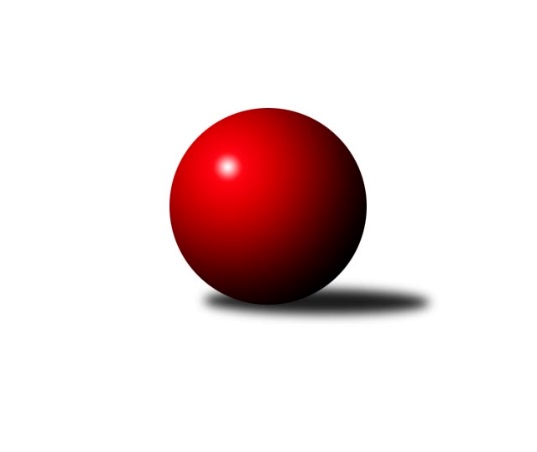 Č.13Ročník 2023/2024	21.1.2024Jediné vítězství hostí překvapivě v Rychnově, kde vedoucí družstvo dokázala Solnice připravit o body. Takže jejich náskok na čele se snížil na jediný bod. Na konci v souboji posledních meziříčských družstev zvítězilo „áčko“ a tak jejich „béčko“ už je poslední samo, ale poslední čtveřici dělí jen tři body. Nejlepšího výkonu v tomto kole: 2743 dosáhlo družstvo: Solnice A a z jednotlivců dosáhl nejlepšího výkonu a další „pětistovky“ na domácí kuželně Vašek Kašpar.Východočeský přebor skupina B 2023/2024Výsledky 13. kolaSouhrnný přehled výsledků:Vys. Mýto B	- Rybník A	12:4	2634:2543		19.1.Svitavy B	- Třebechovice p. O. A	12:4	2623:2556		19.1.Rychnov n. Kn. B	- Solnice A	5:11	2731:2743		19.1.České Meziříčí A	- České Meziříčí B	14:2	2556:2360		19.1.Přelouč A	- Rychnov n/K C	10:6	2616:2516		19.1.Hr. Králové A	- Hylváty B		dohrávka		termín neurčenTabulka družstev:	1.	Rychnov n. Kn. B	13	10	1	2	138 : 70 	 	 2584	21	2.	Přelouč A	13	10	0	3	122 : 86 	 	 2566	20	3.	Vys. Mýto B	13	9	1	3	128 : 80 	 	 2516	19	4.	Solnice A	13	8	1	4	122 : 86 	 	 2555	17	5.	Třebechovice p. O. A	13	7	0	6	120 : 88 	 	 2606	14	6.	Rybník A	13	6	1	6	105 : 103 	 	 2546	13	7.	Svitavy B	13	5	2	6	96 : 112 	 	 2494	12	8.	Hylváty B	12	5	1	6	98 : 94 	 	 2441	11	9.	České Meziříčí A	13	4	0	9	85 : 123 	 	 2479	8	10.	Hr. Králové A	12	3	1	8	81 : 111 	 	 2555	7	11.	Rychnov n/K C	13	3	1	9	78 : 130 	 	 2452	7	12.	České Meziříčí B	13	2	1	10	59 : 149 	 	 2377	5Podrobné výsledky kola:	 Vys. Mýto B	2634	12:4	2543	Rybník A	Josef Ledajaks	 	 210 	 223 		433 	 2:0 	 403 	 	208 	 195		Karolína Kolářová	Marek Ledajaks	 	 216 	 213 		429 	 2:0 	 418 	 	209 	 209		Václav Kolář	Michal Hynek	 	 202 	 222 		424 	 2:0 	 423 	 	235 	 188		Miroslav Kolář	Pavel Doležal	 	 216 	 205 		421 	 0:2 	 442 	 	219 	 223		Lukáš Müller	Leoš Bartheldi	 	 206 	 209 		415 	 0:2 	 416 	 	204 	 212		Marcel Novotný	Václav Kašpar	 	 263 	 249 		512 	 2:0 	 441 	 	225 	 216		Tomáš Müllerrozhodčí: Marek LedajaksNejlepší výkon utkání: 512 - Václav Kašpar	 Svitavy B	2623	12:4	2556	Třebechovice p. O. A	Filip Roman	 	 223 	 195 		418 	 2:0 	 400 	 	201 	 199		Luděk Moravec	Jan Vaculík	 	 235 	 195 		430 	 0:2 	 454 	 	227 	 227		Jiří Bek	Pavel Čížek	 	 232 	 217 		449 	 0:2 	 459 	 	225 	 234		Filip Petera	Zdenek Válek	 	 255 	 203 		458 	 2:0 	 399 	 	227 	 172		Josef Dvořák	Jindřich Jukl	 	 222 	 196 		418 	 2:0 	 405 	 	204 	 201		Miloš Kvapil	Petr Rus	 	 232 	 218 		450 	 2:0 	 439 	 	203 	 236		Robert Peterarozhodčí: Jakub ZelinkaNejlepší výkon utkání: 459 - Filip Petera	 Rychnov n. Kn. B	2731	5:11	2743	Solnice A	Dalibor Ksandr	 	 239 	 250 		489 	 2:0 	 464 	 	247 	 217		Rudolf Stejskal	Jiří Pácha	 	 227 	 223 		450 	 0:2 	 467 	 	238 	 229		Martin Kozel ml.	Václav Buřil	 	 219 	 232 		451 	 0:2 	 469 	 	239 	 230		Pavel Píč	Lukáš Pacák	 	 222 	 218 		440 	 0:2 	 446 	 	209 	 237		Milan Hrubý	Dominik Hýbl	 	 240 	 209 		449 	 2:0 	 445 	 	214 	 231		Martin Nosek	Petr Gálus	 	 235 	 217 		452 	 1:1 	 452 	 	221 	 231		Pavel Nosekrozhodčí: Jiří PáchaNejlepší výkon utkání: 489 - Dalibor Ksandr	 České Meziříčí A	2556	14:2	2360	České Meziříčí B	Ondřej Brouček	 	 213 	 243 		456 	 2:0 	 374 	 	186 	 188		Milan Brouček	Milan Vošvrda	 	 208 	 183 		391 	 0:2 	 428 	 	228 	 200		Tomáš Tláskal	Jan Bernhard	 	 222 	 219 		441 	 2:0 	 422 	 	202 	 220		Jaroslav Pumr	Jan Brouček	 	 247 	 218 		465 	 2:0 	 425 	 	217 	 208		Petr Brouček	Ladislav Lorenc	 	 226 	 214 		440 	 2:0 	 424 	 	211 	 213		Jindřich Brouček	Daniel Vošvrda	 	 192 	 171 		363 	 2:0 	 287 	 	142 	 145		David Štěpánrozhodčí: Milan VošvrdaNejlepší výkon utkání: 465 - Jan Brouček	 Přelouč A	2616	10:6	2516	Rychnov n/K C	Tomáš Jarolím	 	 196 	 211 		407 	 0:2 	 411 	 	206 	 205		Oldřich Krsek	Jaroslav Tomášek	 	 263 	 230 		493 	 2:0 	 358 	 	183 	 175		Pavel Krejčík *1	Pavel Klička	 	 226 	 233 		459 	 2:0 	 436 	 	223 	 213		Ilona Sýkorová	Petr Zeman	 	 222 	 174 		396 	 0:2 	 426 	 	231 	 195		Jan Zeman	Karel Lang	 	 196 	 203 		399 	 0:2 	 485 	 	224 	 261		Martin Podzimek	Tomáš Sukdolák	 	 256 	 206 		462 	 2:0 	 400 	 	196 	 204		Vít Richterrozhodčí: Tomáš Jarolím
střídání: *1 od 57. hodu Lubomír ŠípekNejlepší výkon utkání: 493 - Jaroslav TomášekPořadí jednotlivců:	jméno hráče	družstvo	celkem	plné	dorážka	chyby	poměr kuž.	Maximum	1.	Michal Kala 	Rychnov n. Kn. B	462.83	313.8	149.1	6.8	5/6	(519)	2.	Robert Petera 	Třebechovice p. O. A	459.47	307.0	152.5	3.6	6/7	(487)	3.	Jiří Bek 	Třebechovice p. O. A	456.40	302.1	154.3	3.0	7/7	(498)	4.	Pavel Píč 	Solnice A	454.37	301.2	153.2	3.6	6/7	(485)	5.	Monika Venclová 	Hylváty B	452.29	301.5	150.8	2.9	7/7	(513)	6.	Filip Ivan 	Hr. Králové A	449.05	305.4	143.6	4.0	7/7	(495)	7.	Petr Víšek 	Hr. Králové A	447.95	303.9	144.1	7.1	7/7	(496)	8.	Václav Kašpar 	Vys. Mýto B	447.49	301.4	146.1	2.8	7/7	(523)	9.	Tomáš Sukdolák 	Přelouč A	447.39	301.3	146.1	4.8	6/6	(539)	10.	Petr Gálus 	Rychnov n. Kn. B	445.17	303.9	141.3	6.4	6/6	(494)	11.	Tomáš Müller 	Rybník A	443.70	303.3	140.4	5.6	8/8	(511)	12.	Petr Bartoš 	Vys. Mýto B	441.00	290.8	150.2	3.4	5/7	(483)	13.	Martin Nosek 	Solnice A	441.00	303.6	137.4	5.6	7/7	(459)	14.	Jiří Klusák 	Svitavy B	436.92	293.5	143.4	5.8	4/6	(464)	15.	Filip Petera 	Třebechovice p. O. A	436.40	298.8	137.6	6.0	7/7	(462)	16.	Lukáš Müller 	Rybník A	432.31	299.8	132.6	7.2	8/8	(471)	17.	Jan Brouček 	České Meziříčí A	431.86	292.2	139.6	3.2	5/6	(500)	18.	Pavel Nosek 	Solnice A	431.30	293.4	137.9	5.2	5/7	(456)	19.	Jaroslav Tomášek 	Přelouč A	430.87	293.4	137.5	6.1	6/6	(493)	20.	Ondřej Brouček 	České Meziříčí A	429.46	297.3	132.2	5.8	6/6	(457)	21.	Václav Kolář 	Rybník A	428.35	302.4	126.0	5.8	8/8	(455)	22.	Miroslav Kolář 	Rybník A	428.00	294.0	134.0	6.3	8/8	(466)	23.	Josef Dvořák 	Třebechovice p. O. A	427.74	295.2	132.5	8.4	7/7	(461)	24.	Lukáš Pacák 	Rychnov n. Kn. B	427.73	301.6	126.1	7.8	6/6	(482)	25.	Tomáš Jarolím 	Přelouč A	427.27	297.6	129.7	5.1	6/6	(461)	26.	Petr Rus 	Svitavy B	425.20	296.7	128.5	5.6	5/6	(473)	27.	Petr Zeman 	Přelouč A	425.14	296.0	129.1	7.9	5/6	(456)	28.	Petr Brouček 	České Meziříčí B	424.94	298.5	126.4	7.6	7/7	(494)	29.	Jan Bernhard 	České Meziříčí A	424.79	303.7	121.1	9.4	4/6	(442)	30.	Jan Vencl 	Hylváty B	423.40	291.8	131.6	6.0	5/7	(459)	31.	Petr Hanuš 	Přelouč A	423.25	293.2	130.1	7.9	6/6	(466)	32.	Dominik Hýbl 	Rychnov n. Kn. B	423.06	294.5	128.6	8.1	4/6	(460)	33.	Luděk Moravec 	Třebechovice p. O. A	423.02	297.5	125.6	7.4	6/7	(464)	34.	Jiří Pácha 	Rychnov n. Kn. B	421.67	296.8	124.9	7.9	4/6	(488)	35.	Karel Lang 	Přelouč A	421.56	303.9	117.7	7.2	6/6	(470)	36.	Karolína Kolářová 	Rybník A	421.31	287.9	133.5	6.1	7/8	(472)	37.	Miloš Kvapil 	Třebechovice p. O. A	420.78	298.2	122.6	7.9	6/7	(447)	38.	Ilona Sýkorová 	Rychnov n/K C	420.50	294.5	126.0	6.4	6/7	(507)	39.	Petr Skutil 	Hr. Králové A	420.36	298.1	122.3	10.4	6/7	(485)	40.	Vít Richter 	Rychnov n/K C	420.16	283.8	136.3	6.3	7/7	(463)	41.	Martin Šolc 	Hr. Králové A	420.05	300.3	119.7	9.6	7/7	(448)	42.	Milan Hrubý 	Solnice A	419.88	288.4	131.5	7.8	6/7	(468)	43.	Rudolf Stejskal 	Solnice A	419.52	292.5	127.0	7.0	7/7	(464)	44.	Jaroslav Kaplan 	Hylváty B	419.07	290.1	129.0	8.2	7/7	(482)	45.	Dalibor Ksandr 	Rychnov n. Kn. B	418.95	288.3	130.6	4.9	5/6	(489)	46.	Oldřich Krsek 	Rychnov n/K C	417.50	291.2	126.3	7.1	7/7	(479)	47.	Jindřich Jukl 	Svitavy B	416.67	290.9	125.8	7.7	6/6	(460)	48.	Ladislav Lorenc 	České Meziříčí A	416.53	284.5	132.1	5.0	5/6	(460)	49.	Jan Vaculík 	Svitavy B	415.77	290.5	125.3	7.2	6/6	(455)	50.	Martin Kozel  ml.	Solnice A	415.62	292.2	123.4	8.2	7/7	(467)	51.	Zdenek Válek 	Svitavy B	414.73	293.8	120.9	8.0	6/6	(462)	52.	Petr Bečka 	Hylváty B	414.10	288.5	125.6	7.3	5/7	(457)	53.	Marek Ledajaks 	Vys. Mýto B	413.95	288.2	125.7	6.4	6/7	(489)	54.	Michal Hynek 	Vys. Mýto B	413.80	284.1	129.7	5.9	5/7	(464)	55.	Jaroslav Pumr 	České Meziříčí B	412.67	298.1	114.5	11.1	6/7	(441)	56.	Kamil Vošvrda 	České Meziříčí A	412.48	285.0	127.5	5.4	5/6	(438)	57.	Pavel Krejčík 	Rychnov n/K C	409.84	287.3	122.6	8.6	5/7	(445)	58.	Jaroslav Šrámek 	České Meziříčí A	408.90	288.2	120.7	6.6	5/6	(420)	59.	Ludmila Skutilová 	Hr. Králové A	408.12	288.7	119.5	9.0	7/7	(454)	60.	Marcel Novotný 	Rybník A	407.97	281.9	126.1	6.9	6/8	(431)	61.	Tomáš Skala 	Hylváty B	405.50	285.9	119.6	8.9	5/7	(419)	62.	Tomáš Tláskal 	České Meziříčí B	403.61	288.6	115.0	8.6	7/7	(445)	63.	Kryštof Vavřín 	Hylváty B	403.33	280.6	122.8	7.2	6/7	(455)	64.	Jindřich Brouček 	České Meziříčí B	399.14	280.2	118.9	11.5	6/7	(454)	65.	Michal Horáček 	České Meziříčí B	398.73	282.6	116.2	11.0	6/7	(444)	66.	Leoš Bartheldi 	Vys. Mýto B	396.66	284.2	112.5	8.5	7/7	(446)	67.	Jan Zeman 	Rychnov n/K C	395.79	283.0	112.8	9.5	7/7	(439)	68.	Miroslav Zeman 	Svitavy B	392.83	282.3	110.5	11.8	6/6	(433)	69.	Petr Dlouhý 	Vys. Mýto B	390.31	271.7	118.6	10.0	7/7	(431)	70.	Martin Holý 	Hr. Králové A	387.39	276.1	111.3	10.0	6/7	(404)	71.	Milan Vošvrda 	České Meziříčí A	386.00	282.4	103.6	13.2	5/6	(420)		Tomáš Brzlínek 	Vys. Mýto B	471.00	315.9	155.1	3.6	4/7	(496)		Martin Podzimek 	Rychnov n/K C	467.33	313.3	154.0	2.1	4/7	(485)		Denis Džbánek 	Hr. Králové A	465.67	308.3	157.3	5.0	3/7	(479)		Oldřich Motyčka 	Třebechovice p. O. A	448.00	305.0	143.0	4.0	1/7	(448)		David Štěpán 	České Meziříčí B	445.63	307.1	138.5	6.6	2/7	(456)		Jonáš Bezdíček 	Hr. Králové A	445.00	292.5	152.5	5.0	1/7	(454)		Václav Buřil 	Rychnov n. Kn. B	443.83	300.0	143.8	4.3	3/6	(464)		Jana Klusáková 	Svitavy B	440.00	300.5	139.5	3.0	1/6	(467)		Josef Ledajaks 	Vys. Mýto B	436.00	298.5	137.5	7.5	1/7	(439)		Filip Morávek 	Rychnov n/K C	435.50	315.0	120.5	8.5	1/7	(440)		Josef Suchomel 	Přelouč A	435.00	303.0	132.0	9.0	1/6	(435)		Jan Kopecký 	Rychnov n. Kn. B	428.33	295.0	133.3	8.7	3/6	(459)		Pavel Klička 	Přelouč A	427.50	291.0	136.5	4.0	1/6	(459)		Jaroslav Havlas 	Přelouč A	426.00	294.0	132.0	9.0	1/6	(426)		Pavel Strnad 	Hylváty B	425.00	283.0	142.0	8.0	1/7	(425)		Jakub Zuzánek 	Rychnov n/K C	425.00	302.0	123.0	8.0	1/7	(425)		Jan Kodytek 	Rychnov n/K C	421.33	308.7	112.7	6.0	1/7	(455)		Adam Krátký 	Svitavy B	421.20	290.2	131.0	7.4	3/6	(436)		Daniel Luščák 	Solnice A	420.00	291.0	129.0	9.0	3/7	(451)		David Sukdolák 	Přelouč A	416.00	293.0	123.0	4.0	1/6	(416)		Lenka Peterová 	Třebechovice p. O. A	414.00	299.0	115.0	8.0	1/7	(414)		Pavel Čížek 	Svitavy B	411.67	293.7	118.0	9.7	1/6	(449)		Ladislav Kolář 	Hylváty B	411.63	286.6	125.1	10.2	4/7	(436)		Ladislav Češka 	Svitavy B	411.00	304.0	107.0	10.0	1/6	(411)		Jiří Zvejška 	Vys. Mýto B	409.67	285.5	124.2	4.5	2/7	(425)		Pavel Doležal 	Vys. Mýto B	408.50	289.5	119.0	10.5	1/7	(421)		David Bastl 	Třebechovice p. O. A	405.67	281.7	124.0	14.3	3/7	(419)		Filip Roman 	Svitavy B	404.00	289.2	114.8	8.5	3/6	(422)		Petr Kosejk 	Solnice A	397.67	286.7	111.0	9.0	3/7	(413)		Jaroslav Polanský 	Vys. Mýto B	397.00	296.0	101.0	18.0	1/7	(397)		Věra Moravcová 	Rychnov n/K C	394.33	277.3	117.0	8.8	4/7	(434)		Zdeněk Zahálka 	Třebechovice p. O. A	394.00	278.0	116.0	6.0	1/7	(394)		Jiří Komprs 	Hylváty B	394.00	290.3	103.7	9.0	3/7	(414)		Tobiáš Kozel 	Solnice A	391.00	287.0	104.0	8.0	1/7	(391)		Karel Gulyás 	Rybník A	380.00	262.0	118.0	5.0	1/8	(380)		Tomáš Herrman 	Rybník A	379.00	273.3	105.7	13.7	3/8	(404)		Daniel Vošvrda 	České Meziříčí A	378.67	281.6	97.1	17.2	3/6	(415)		Matyáš Motyčka 	Rybník A	376.33	263.0	113.3	7.3	1/8	(381)		Milan Brouček 	České Meziříčí B	364.00	254.7	109.3	14.2	3/7	(390)		Jaroslav Kejzlar 	Rychnov n/K C	349.00	261.0	88.0	18.0	1/7	(349)		David Štěpán 	České Meziříčí B	321.25	242.4	78.9	15.4	4/7	(357)Sportovně technické informace:Starty náhradníků:registrační číslo	jméno a příjmení 	datum startu 	družstvo	číslo startu715	Josef Ledajaks	19.01.2024	Vys. Mýto B	1x20513	Pavel Doležal	19.01.2024	Vys. Mýto B	1x
Hráči dopsaní na soupisku:registrační číslo	jméno a příjmení 	datum startu 	družstvo	24997	Karolína Kolářová	19.01.2024	Rybník A	20935	Lubomír Šípek	19.01.2024	Rychnov n/K C	Program dalšího kola:14. kolo31.1.2024	st	17:00	Rychnov n/K C - České Meziříčí A	2.2.2024	pá	17:00	Rybník A - Hr. Králové A	2.2.2024	pá	17:00	Hylváty B - Svitavy B	2.2.2024	pá	17:00	České Meziříčí B - Rychnov n. Kn. B	2.2.2024	pá	17:00	Solnice A - Vys. Mýto B	2.2.2024	pá	17:00	Třebechovice p. O. A - Přelouč A	Nejlepší šestka kola - absolutněNejlepší šestka kola - absolutněNejlepší šestka kola - absolutněNejlepší šestka kola - absolutněNejlepší šestka kola - dle průměru kuželenNejlepší šestka kola - dle průměru kuželenNejlepší šestka kola - dle průměru kuželenNejlepší šestka kola - dle průměru kuželenNejlepší šestka kola - dle průměru kuželenPočetJménoNázev týmuVýkonPočetJménoNázev týmuPrůměr (%)Výkon7xVáclav KašparV. Mýto B5127xVáclav KašparV. Mýto B120.35121xJaroslav TomášekPřelouč A4931xJaroslav TomášekPřelouč A115.764932xDalibor KsandrRychnov B4893xMartin PodzimekRychnov C113.884855xMartin PodzimekRychnov C4852xDalibor KsandrRychnov B110.954895xPavel PíčSolnice A4695xJan BroučekČ. Meziříčí A110.544651xMartin Kozel ml.Solnice A4671xFilip PeteraTřebechovice109.06459